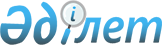 О внесении изменений в решение Шиелийского районного маслихата от 28 декабря 2018 года №34/20 "О бюджете сельского округа Сулутобе на 2019-2021 годы"
					
			С истёкшим сроком
			
			
		
					Решение Шиелийского районного маслихата Кызылординской области от 9 августа 2019 года № 42/14. Зарегистрировано Департаментом юстиции Кызылординской области 13 августа 2019 года № 6872. Прекращено действие в связи с истечением срока
      В соответствии со статьей 9-1 кодекса Республики Казахстан от 4 декабря 2008 года "Бюджетный кодекс Республики Казахстан" и подпунктом 1) пункта 1 статьи 6 Закона Республики Казахстан от 23 января 2001 года "О местном государственном управлении и самоуправлении в Республике Казахстан", Шиелийский районный маслихат РЕШИЛ:
      1. Внести в решение Шиелийского районного маслихата от 28 декабря 2018 года №34/20 "О бюджете сельского округа Сулутобе на 2019-2021 годы" (зарегистрировано в Реестре государственной регистрации нормативных правовых актов за номером 6631, опубликовано в Эталонном контрольном банке нормативных правовых актов Республики Казахстан от 16 января 2019 года) следующие изменения:
      пункт 1 изложить в новой редакции: 
      "1. Утвердить бюджет сельского округа Сулутобе на 2019 - 2021 годы согласно приложениям 1, 2 и 3, в том числе на 2019 год в следующих объемах:
      1) доходы - 95 711 тысяч тенге, в том числе: 
      налоговые поступления - 2 119 тысяч тенге;
      поступления трансфертов - 93 592 тысяч тенге;
      2) затраты - 98 243 тысяч тенге;
      3) чистое бюджетное кредитование - 0; 
      бюджетные кредиты - 0;
      погашение бюджетных кредитов - 0;
      4) сальдо по операциям с финансовыми активами - 0; 
      приобретение финансовых активов - 0;
      поступления от продажи финансовых активов государства - 0;
      5) дефицит (профицит) бюджета - -2532 тысяч тенге;
      6) финансирование дефицита (использование профицита) бюджета - 2532 тысяч тенге;
      поступление займов - 0; 
      погашение займов - 0; 
      используемые остатки бюджетных средств - 2532 тысяч тенге;";
      приложение 1 к указанному решению изложить в новой редакции согласно приложению к настоящему решению.
      2. Настоящее решение вводится в действие с 1 января 2019 года и подлежит официальному опубликованию. Бюджет сельского округа Сулутобе на 2019 год
					© 2012. РГП на ПХВ «Институт законодательства и правовой информации Республики Казахстан» Министерства юстиции Республики Казахстан
				
      Председатель сессии районного маслихата 

Н. Амир

      Секретарь районного маслихата 

Б.Сыздык
Приложение к решению Шиелийского районного маслихата от "09" августа 2019 года №42/14Приложение 1 к решению Шиелийского районного маслихата от "28" декабря 2018 года №34/20
Категория
Категория
Категория
Категория
Сумма, тысяч тенге
Класс 
Класс 
Класс 
Сумма, тысяч тенге
Подкласс
Подкласс
Сумма, тысяч тенге
Наименование
Сумма, тысяч тенге
1. Доходы
95 711
1
Налоговые поступления
2119
01
Подоходный налог
352
2
Индивидуальный подоходный налог
352
04
Hалоги на собственность
1467
1
Hалоги на имущество
85
3
Земельный налог
182
4
Hалог на транспортные средства
1500
4
Поступления трансфертов 
93592
02
Трансферты из вышестоящих органов государственного управления
93592
3
Трансферты из районного (города областного значения) бюджета
93592
Функциональная группа 
Функциональная группа 
Функциональная группа 
Функциональная группа 
Администратор бюджетных программ
Администратор бюджетных программ
Администратор бюджетных программ
Программа
Программа
Наименование
2. Затраты
98243
01
Государственные услуги общего характера
24656
124
Аппарат акима города районного значения, села, поселка, сельского округа
24656
001
Услуги по обеспечению деятельности акима района в городе, города районного значения, поселка, села, сельского округа
24656
04
Образование
27650
124
Аппарат акима города районного значения, села, поселка, сельского округа
27650
041
Реализация государственного образовательного заказа в дошкольных организациях образования
27650
06
Социальная помощь и социальное обеспечение
3487
124
Аппарат акима города районного значения, села, поселка, сельского округа
3487
003
Оказание социальной помощи нуждающимся гражданам на дому
3487
07
Жилищно-коммунальное хозяйство
3486
124
Аппарат акима города районного значения, села, поселка, сельского округа
3486
008
Освещение улиц населенных пунктов
1686
009
Обеспечение санитарии населенных пунктов
600
011
Благоустройство и озеленение населенных пунктов
1200
014
Организация водоснабжения населенных пунктов
1000
08
Культура, спорт, туризм и информационное пространство
34964
124
Аппарат акима города районного значения, села, поселка, сельского округа
34964
006
Поддержка культурно-досуговой работы на местном уровне
34964
13
Прочие
3000
124
Аппарат акима района в городе, города районного значения, поселка, села, сельского округа
3000
040
Реализация мер по содеиствию экономическому развитию региона в рамках Программы "Развитие региона"
3000
3.Чистое бюджетное кредитование
0
4. Сальдо по операциям с финансовыми активами
0
5. Дефицит (профицит) бюджета
-2532
6. Финансирование дефицита (использование профицита) бюджета
2532
 7
Поступление займов
0
 16
Погашение займов
0
8
Используемые остатки бюджетных средств
2532
1
Остатки бюджетных средств
2532
Свободные остатки бюджетных средств
2532